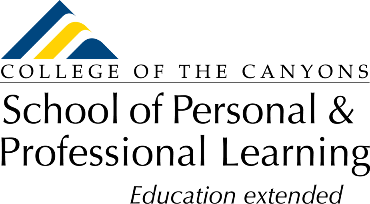 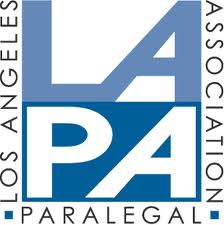  Unlock Your Potential:
Become a “Certified Paralegal”
 College of the Canyons is offering study courses for the NALA CP Exam

The courses are noncredit and FREE to California residents!Location:  Virtual/LIVE/via Zoom or Online (Guided Self-study)Registration:  Free to California residentsTo Register: www.canyons.edu/freeclassesAssistance with registration: Call (661) 362-3304 or email freeclasses@canyons.edu 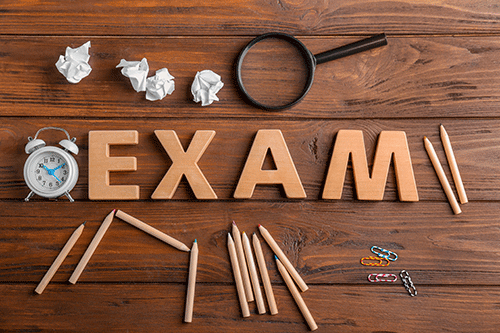 Course Dates # Wks Days/Times Modality NC.PLGL-001  Knowledge2/26/24 – 5/06/24  10Mondays6:00 – 8:00 pm   LIVE/via ZoomNC.PLGL-001 Knowledge  2/26/24 – 5/11/24  10 Online Online NC.PLGL-001 Knowledge3/18/24 – 5/30/24  10Online Online NC.PLGL-002Skills 2/10/24 – 3/30/24 8 Saturdays9:00 – 11:00 am  LIVE/via ZoomNC.PLGL-002
Skills 4/13/24 – 5/25/24 7 Saturdays9:00 – 11:20 am  LIVE/via Zoom